JĘZYK POLSKI, KLASA VII A, 01.06.-05.06.2020r.01.06.2020r.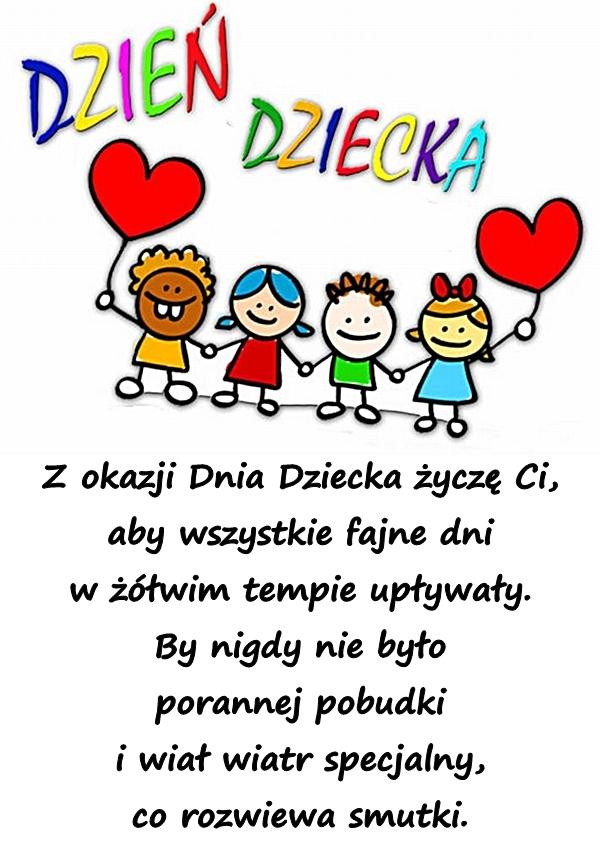 Temat: Zabawy z językiem polskim.Dzisiaj jest Twoje święto, w ramach relaksu wejdź na podaną niżej stronę i wykonaj ćwiczenia: ,, znajdź słowo”, ,, ruletka”, ,, losowe karty”, ,, anagram”. Miłej zabawy poprzez naukę.https://wordwall.net/pl/resource/453660/polski/wyszukaj-wyrazy-z-%c3%b303.06.2020r.Temat: Czy warto szukać Lailonii?Skorzystaj z podanej niżej strony i zapoznaj się z zamieszczonymi tam informacjami.https://eszkola.pl/jezyk-polski/jak-szukalismy-lailonii-streszczenie-10484.htmlPrzeczytaj opowiadanie, str. 168.Przedstaw wydarzenia w postaci ramowego planu, zapisz w zeszycie.Wejdź na podaną niżej stronę, przeczytaj zamieszczony tam fragment opowiadania,, Piękna twarz”. Wykonaj tam ćwiczenie: 5, a w zeszycie odpowiedz na pytania z ćwiczenia:7.https://epodreczniki.pl/a/piekna-twarz/DxiUtJ9Y3Uzupełnij zeszyt ćwiczeń, str. 87, ćwiczenia: 20 – 22.04.06.2020r.Temat: Kto ma szansę spełnić swoje marzenia?Zapoznaj się z informacjami na temat Michała Anioła i jego twórczości, skorzystaj z podanej niżej strony:https://www.bellitudo.pl/michal-aniol-geniusz-w-ktorego-dzielach-nie-sposob-sie-nie-zakochac_a_4.htmlZapisz w zeszycie tytuły co najmniej 3 dzieł, które stworzył.Przeczytaj fragment powieści I. Stone’a,, Udręka i ekstaza”,pt.,, Być rzeźbiarzem”.Odpowiedz w zeszycie na pytania z ćwiczenia: 1, str. 172 – 173.Uzupełnij zeszyt ćwiczeń, str. 87, ćw.24 – 26.05.06.2020r.Temat: W świecie marzeń i fantazji – podsumowanie wiadomości z rozdz. VI.Przypomnij sobie utwory, które omawialiśmy w tym rozdziale. W tym celu przepisz i uzupełnij tabelę. Staraj się nie zaglądać do podręcznika, sprawdzisz swoją pamięć i wiedzę.Wykonaj w zeszycie zadania: 2, 5, 8.AUTORTYTUŁTEMATYKA,, Trzeba marzyć”B. LeśmianFantasy, czary i magia.,, Jak szukaliśmy Lailonii”Warto sięgać po marzenia tak jak Michał Anioł